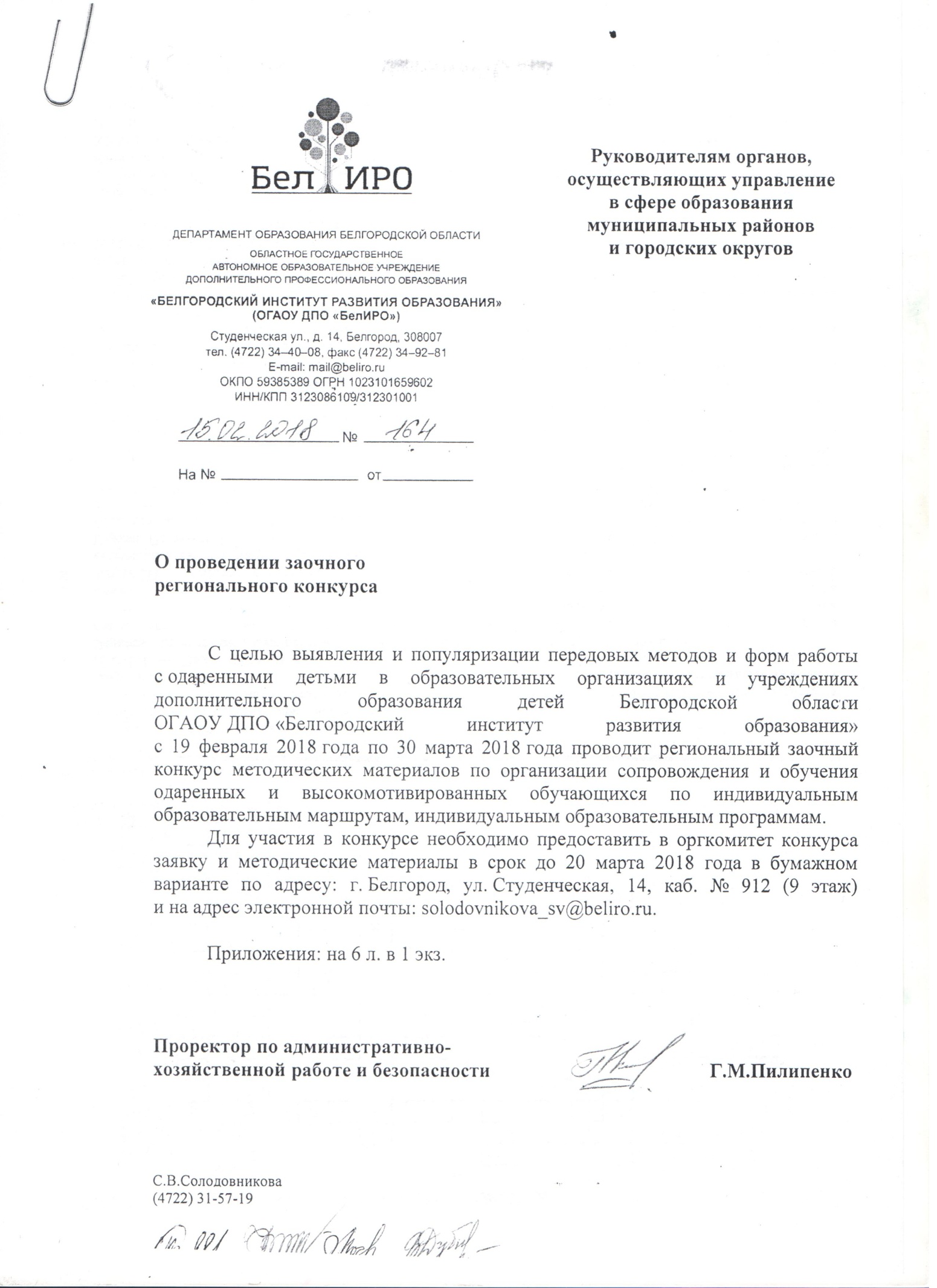 Положениео региональном конкурсе методических материалов по организации деятельности обучающихся по индивидуальным образовательным маршрутам, индивидуальным образовательным программам1. Общие положения1.1. Настоящее Положение определяет статус, цель, задачи и порядок проведения регионального конкурса по организации деятельности обучающихся по индивидуальным образовательным маршрутам (ИОМ), индивидуальным образовательным программам (ИОП) (далее – Конкурс). 1.2. Учредитель Конкурса: Областное государственное автономное образовательное учреждение дополнительного профессионального образования «Белгородский институт развития образования» (далее – БелИРО).1.3. Конкурс проводится в заочной форме.1.4. Участие в Конкурсе осуществляется на бесплатной основе.2. Цели и задачи КонкурсаЦель Конкурса – изучение и популяризация передового опыта педагогов Белгородской области, занимающихся работой с одаренными детьми по индивидуальным образовательным маршрутам и индивидуальным образовательным программам.Задачи Конкурса:– активизация работы по методическому обеспечению поддержки развития детской одаренности; – формирование регионального банка методических материалов по организации деятельности одаренных и высокомотивированных детей;– привлечение внимания общественности к вопросам работы педагогов с одаренными детьми;– стимулирование профессионального роста педагогов, их методического мастерства.3. Участники КонкурсаВ Конкурсе могут принимать участие педагогические и руководящие работники, педагогические коллективы образовательных организаций различных типов, специалисты муниципальных органов управления образованием, другие заинтересованные лица. 4. Оргкомитет с правами жюри конкурса4.1. Для руководства Конкурсом создаётся организационный комитет с правами жюри (далее – Оргкомитет), который состоит из председателя, заместителя и членов оргкомитета. 4.2. Учредитель и Оргкомитет отвечают за информационное, организационно- техническое и экспертное сопровождение Конкурса.4.3. Оргкомитет оставляет за собой право формировать номинации Конкурса и конкретизировать их наименование по итогам принятых заявок. 4.4. В состав Оргкомитета могут входить сотрудники БелИРО, НИУ «БелГУ», педагоги и руководящие работники общеобразовательных организаций Белгородской области, представители департамента образования и управлений в сфере образования муниципальных районов и городских округов.4.5. Оргкомитет проводит экспертизу материалов, представленных участниками на Конкурс, определяет победителей и призёров Конкурса.5. Условия и порядок проведения Конкурса5.1. Сроки проведения Конкурса: 19 февраля 2018 года – 30 марта 2018 года.5.2. До 19 марта 2018 года участникам Конкурса необходимо предоставить материалы по организации деятельности обучающихся по индивидуальным образовательным маршрутам, индивидуальным образовательным программам (далее − конкурсные материалы). 5.3. Приём конкурсных материалов в печатном и в электронном виде осуществляется по адресу: г.Белгород, ул.Студенческая, д.14, каб.912 (Центр по сопровождению работы с одаренными детьми и молодежью); тел.: 8 (4722) 31-57-19; e-mail: solodovnikova_sv@beliro.ru Координатор Конкурса: Солодовникова Светлана Викторовна5.4. Оргкомитетом не позднее 30 марта 2018 года осуществляется подведение итогов Конкурса. Вся информация о победителях и призёрах Конкурса размещается на сайте БелИРО (http://new.beliro.ru/). 5.5. Не подлежат рассмотрению материалы, подготовленные с нарушением требований к их оформлению, а также поступившие позднее указанного срока. 5.6. Материалы, представленные на Конкурс, проверяются с помощью программы «Антиплагиат», не рецензируются и не возвращаются.5.7. Принимая участие в Конкурсе, участники Конкурса соглашаются с тем, что представленные ими материалы могут быть использованы организаторами Конкурса для размещения в различных изданиях, и иных источниках без дополнительного согласия участников и без уплаты какого-либо вознаграждения кому-либо из участников.5.8. Для участия в Конкурсе заявитель направляет в Оргкомитет следующие конкурсные материалы: - анкета – заявка участника Конкурса согласно Приложению;- методические материалы по организации деятельности обучающихся по индивидуальным образовательным маршрутам, индивидуальным образовательным программам.5.9. Представленные на Конкурс материалы должны соответствовать целям и задачам Конкурса и отражать реальные результаты работы педагогических и руководящих работников, педагогических коллективов образовательных организаций различных видов, муниципальных органов управления образованием. 5.10. Конкурсный материал должен соответствовать предъявленным требованиям:- Для набора текста, таблиц необходимо использовать редактор Microsoft Word для Windows. Параметры текстового редактора: поля – верхнее, нижнее – , левое – , правое – , шрифт Times New Roman, размер шрифта 14, межстрочный интервал – одинарный, выравнивание по ширине, красная строка – 1.25. - Все файлы конкурсных материалов должны быть представлены одним архивом.- Ссылки на информационные источники оформляются в соответствии с ГОСТ 7.1 – 2003, ГОСТ 7.82 – 2001.6. Критерии оценки конкурсных материалов1. Актуальность - степень соответствия индивидуального образовательного маршрута, индивидуальной образовательной программы современным тенденциям развития образования, ориентация на разрешение конкретного противоречия (проблемы, затруднения) (0-5 баллов).2. Оригинальность, новизна - обоснование построения и содержания индивидуального образовательного маршрута, индивидуальной образовательной программы (0-5 баллов).3. Целесообразность применения – соответствие содержания приёма современным образовательным технологиям, методам и формам обучения. (Авторский приём должен быть ориентированным на требования новых образовательных стандартов) (0-5 баллов).4. Результативность – ориентированность индивидуального образовательного маршрута, индивидуальной образовательной программы на конкретный практический результат с учетом особенностей обучающегося (0-5 баллов).5. Наличие в пояснительной записке указания на программы, на основе которых разработан ИОП/ИОМ, а также обоснование внесенных изменений (перераспределение количества часов, изменение последовательности изучения тем и т.п.) (0-5 баллов).7. Подведение итогов Конкурса7.1. В соответствии с полученным количеством баллов на основании решения жюри определяются победители и призёры Конкурса. 7.2. Учредитель по итогам Конкурса принимает решение о награждении победителей и призёров Конкурса дипломами БелИРО. Все участники Конкурса получают сертификат участника.7.3. Материалы победителей и призеров вносятся в областной электронный банк методических материалов по организации деятельности обучающихся по индивидуальным образовательным маршрутам, индивидуальным образовательным программам, расположенный по адресу http://new.beliro.ru в разделе «Виртуальный методический кабинет. Работа с одаренными детьми». Анкета-заявка участника КонкурсаВсе поля являются обязательными для заполнения.В случае если участник указывает недостоверную информацию, Оргкомитет оставляет за собой право не включать его в список претендентов.Оргкомитет Конкурса с правами жюриПриложение 1к письму ОГАОУ ДПО «БелИРО»от ___.___.2018 № ________Приложение 2к письму ОГАОУ ДПО «БелИРО»от ___.___.2018 № ________Фамилия, имя, отчество автора (полностью)Дата рожденияРайон, городМесто работы (полное название организации, в которой работает педагог)ДолжностьПедагогический стаж работыПреподаваемый предмет (направление деятельности)Название работы, подаваемой на конкурс Домашний адрес автора (полностью)e-mail/ моб. тел.Приложение 3к письму ОГАОУ ДПО «БелИРО»от ___.___.2018 № ________Дубинина Валерия Вячеславовна Проректор по методической работе ОГАОУ ДПО «БелИРО» (председатель оргкомитета)Солодовникова Светлана ВикторовнаСтарший методист центра сопровождения работы с одаренными детьми и молодежью ОГАОУ ДПО «БелИРО» (секретарь оргкомитета)Хоменко Елена Сергеевна (по согласованию)Начальник отдела развития приоритетных направлений региональной системы образования при департаменте образования Белгородской областиКовалевская Евгения Геннадиевна(по согласованию)Главный специалист отдела развития приоритетных направлений региональной системы образования при департаменте образования Белгородской областиТяпугина Инна Валентиновна(по согласованию)Директор ГБУДО «Белгородский областной Дворец детского творчества»Дзерович Марина Александровна (по согласованию)Заместитель директора муниципального учреждения дополнительного образования «Станция юных техников Белгородского района Белгородской области»Кузнецова Ирина Викторовна (по согласованию)Методист муниципального казенного учреждения «Научно-методический информационный центр» г. БелгородаМухартова Наталья Егоровна(по согласованию)Заместитель директора МБОУ «Гимназия № 22» г. БелгородаМосквитина Лариса НиколаевнаЗаведующий центром сопровождения работы с одаренными детьми и молодежью ОГАОУ ДПО «БелИРО», канд. пед. наук.Ромашова Наталья ИвановнаЗаведующий ресурсно-методическим центра иноязычного образования ОГАОУ ДПО «БелИРО»Ревина Татьяна ЮрьевнаДоцент кафедры историко-филологического образования ОГАОУ ДПО «БелИРО», канд. пед. наук.Трапезникова Ирина ВалентиновнаДоцент кафедры естественно-математического и технологического образования ОГАОУ ДПО «БелИРО», канд. биол. наукШляхова Ирина БорисовнаСтарший методист центра сопровождения работы с одаренными детьми и молодежью ОГАОУ ДПО «БелИРО»Дедурина Светлана ИвановнаСтарший методист центра развития образовательных практик  ОГАОУ ДПО «БелИРО»Ефанова Вероника ВасильевнаСтарший методист ресурсно-методического центра иноязычного образования ОГАОУ ДПО «БелИРО»Остапенко Лилиана ВасильевнаСтарший преподаватель кафедры дошкольного и начального образования ОГАОУ ДПО «БелИРО»